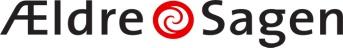 Distrikt Temadag 
om sundhedsplatformenOnsdag den 10. april 2019 i Snorresgade 17-19.
 lokale nr. 37 i Campus på 1. sal.09.00  	Morgenkaffe, te og brød09.30	Velkomst, formål og rammer		v/Dan Jønsson 09.35	Min sundhedsplatform			
Kom og hør Region Hovedstaden fortæller hvad vi som borgere kan bruge platformen til,
og fortæller om forskellen, på denne platform og Sundhed.dk
v/Katrine Roes Precht, Konsulent i Patientinddragelse samt 
Signe Gjedsted Larsen, Sundhedsfaglig Koordinator Patientinddragelse.11.00	Pause				11.20	Ad hoc kurser – Temadage – Eventdage – Individuel undervisning.
Nye former for it-aktiviteter i lokalafdelingerne. Hør og diskuter hvilke former, der passer i din lokalafdeling. Oplæg ved lokalafdelinger, der allerede har succes med de ’nye’ former. 12.20	Opsamling og tak for idag		v/Dan Jønsson 12.30 	Frokost for dem der ønsker det, og har tilmeldt sig til dette.Tilmelding hos Dan Jønsson engvangdan@gmail.com (Husk! navn-afdeling) Sidste tilmelding torsdag d. 4. april 2019. Husk! at give besked om du deltager i frokosten.HUSK! at melde fra, hvis du bliver forhindret i at komme. (gælder kun for dem der er tilmeldt)
For ellers skal din lokalafdeling dække udgiften for din forplejning. 	IT-koordinatorgruppen Lis Elholm, Preben Hansen og Dan Jønsson. 
supporter René Christiansen